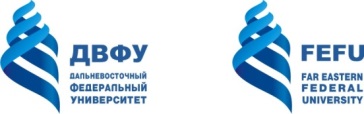 ЗАПРОС ЦЕНПрошу предоставить коммерческое предложение по поставке в соответствии с приложенной ниже таблицей.Порядок оплаты – оплата по факту, либо: аванс в размере 30% от стоимости услуги, окончательный расчет 70% по факту оказания услуги. Адрес поставки: о. Русский, п. Аякс 10, ДВФУ.В предложении прошу указать: цену за единицу услуги, общую сумму, ставку и сумму НДС (если предусмотрен), срок исполнения соответствующих обязательств, а также контактные данные для обратной связи (адрес электронной почты и телефон организации). МИНИСТЕРСТВО НАУКИ И ВЫСШЕГО ОБРАЗОВАНИЯ РОССИЙСКОЙ ФЕДЕРАЦИИФедеральное государственное автономное образовательное учреждение высшего образования«Дальневосточный федеральный университет» (ДВФУ)Руководителям организацийо.Русский, п. Аякс, 10, г. Владивосток, 690022Телефон (423) 243 34 72, Факс (423) 243 23 15Эл. почта: rectorat@dvfu.ru  Сайт: http://www.dvfu.ruОКПО 02067942, ОГРН 1022501297785ИНН/КПП 2536014538/ 254001001Руководителям организацийРуководителям организацийО предоставлении коммерческого предложения на поставку товаров, работ, услуг для нужд ДВФУРуководителям организацийНаименование товараХарактеристикиКол-воСтеллаж для обувиГабаритные размеры 1912х3176х320Размеры ячейки 300х300х300Материал корпуса и задней стенки ЛДСП, толщиной 16 мм, цвет красный, кромка ПВХ толщиной 2 мм в цвет ЛДСП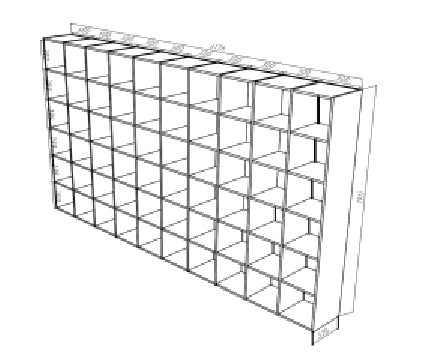 1 шт